RHS DONNA Newsletter Master Events (Word)From: Queen Donna Hope, RHS Member, Chapter 9801, donnahope226@gmail.com,Cell 714-797-3357Date:  FEBRUARY 2024Happy Valentines Day, from Queen Donna Hope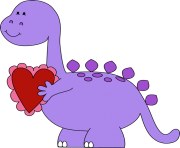 PAGE 1 – TABLE OF CONTENTSPage 1 – Opening NotesPage 2 – Events, Open to all, not just individual chapter activities. Page 3 – WebsitesPage 4 – Kindness SharedPage 5 – VendorsPage 6 – Ideas, Suggestions, Theme ideas Page 7 – Bands / Entertainers / MiscellaneousPage 8 – Additional InformationPAGE 1 – Opening NotesRed & Pink Hatters: I hope you are having a great start in 2024.  I am always excited to share these events with you.Yesterday is history.Tomorrow is a mystery.Today is a gift, that’s why it’s called the Present.PLEASE SEND IN YOUR EVENTS AND LET’S FILL UP MANY PAGES of FUN for 2024!!Ladies, please send flyers, or the information below for red hatting events for Newsletters.  Thank you.  Date(s): City, State, Zip:Title of Event: Theme: Cost: Time: Location: Name and complete address including zip code (1 day or 3-4 day events) Hotel discount CODE for room rateInformation: any extra information you would like to share about your eventWebsite: if there is one for your eventHosted by: Chapter and / or Coordinator, email, or phone, or bothMonthly Newsletters are sent the beginning of each month. donnahope226@gmail.com, CA, and various states schneider_jeannine@yahoo.com, Northern California, and various statesqueen.toni@aol.com, States East of the Mississippi, and various stateslindatx_2007@yahoo.com, West of Mississippi, and various statesPAGE 2 – EVENTS Contact Event Coordinator for Flyer, Registration, and Complete Details.Don’t wait – some events have limited seating, and / or cut off dates.  Be sure to RSVP to events.January 25, 2024, ThursdayMerced, CAGateway to Yosemite Queen Council & Royal Coronation for You & Your GroupCost: $45.00Time: 12:00 NoonLocation: Elks Lodge, 1910 M Street, Merced, CA 95340Information: Theme: Red, White, Blue, RSVP by 18, 2024Hosted By: Bling Bling Divas, Cynthia Chuvichien, 209-345-2558, bling_bling-divas@yahoo.comJanuary 27, 2024, SaturdayChatsworth, CASouthern California Queens Council Round Table LunchCost: On your ownTime: 11:00 am – 2:00 pmLocation: Mimi’s Café, 19710 Nordhoff Place, Chatsworth, CA 91311, 818-717-8334RSVP: Must inform Queen Pam for headcount. Last day to RSVP January 13.Information: Build lasting connections with Queens, Co-Queens and Vice Queens. Don’t miss out on this valuable time to meet together.Hosted By: So Cal Queens Council. Pam Miller, pymiller0213@gmail.com, 909-717-0589  February 7, 2024, (1st Wednesday of every month)Buena Park, CAKnotts Berry Farm Monthly Gathering Cost: You will need an Annual Pass to enter the farm, or pay the one-day fee. Info: Most of us have the Annual Pass with Parking, Fountain Drinks, and Meals. Note: We enjoy lunch together, and walking around the park.  Walkers and wheelchairs are welcome.  It is optional if you want to go on the fast rides – we just go on the simple, easy, slow rides.  Time: Meet 11:30 am inside the Front Entrance gates. Attire: RHS Colors, Red / Purple, Pink / LavendarLocation: Knotts Berry Farm, 8039 Beach Blvd, Buena Park, CA 90620 Website: www.knotts.com Hosted by: Knotty Gals Chapter, Leslie Harris, leslieharrisredhat@yahoo.com, 714-403-6245 February 10, 2024, SaturdayLancaster, CABlack Razzle Dazzle – Out of AfricaCost: $50.00Time: Vendors 10:00 am, Lunch 12:00 noonTheme: Black or Animal Print for a Wild Safari.Location: Lancaster Elks Lodge 1625, 240 East Ave K, Lancaster, CA 93535Hosted by: Vendor and Queen Karen Campbell, kgc_intl@yahoo.com, Home: 661-718-8758, Cell 661-317-7415February 24, 2024, SaturdayLancaster, CA10th Anniversary Masquerade BallCost: $65.00Time: 11:00 amLocation: Hellenic Center, 43404 30th Street West, Lancaster, CA 93536Hosted by: Antelope Valley Divas, Queen Janice Byrd Hill, janicehill62@yahoo.com, 661-494-2554March 6, 2024, (1st Wednesday of every month)Buena Park, CAKnotts Berry Farm Monthly Gathering Cost: You will need an Annual Pass to enter the farm, or pay the one-day fee. Info: Most of us have the Annual Pass with Parking, Fountain Drinks, and Meals. Note: If you are on vacation out this way, please join our fun, and experience Knotts. Time: Meet 11:30 am inside the Front Entrance gates. Attire: RHS Colors, Red / Purple, Pink / LavendarLocation: Knotts Berry Farm, 8039 Beach Blvd, Buena Park, CA 90620 Website: www.knotts.com Hosted by: Knotty Gals Chapter, Leslie Harris, leslieharrisredhat@yahoo.com, 714-403-6245 April 3, 2024, (1st Wednesday of every month)Buena Park, CAKnotts Berry Farm Monthly Gathering Cost: You will need an Annual Pass to enter the farm, or pay the one-day fee. Info: Most of us have the Annual Pass with Parking, Fountain Drinks, and Meals. Note: We enjoy lunch together, and walking around the park.  Walkers and wheelchairs are welcome.  It is optional if you want to go on the fast rides – we just go on the simple, easy, slow rides.  Time: Meet 11:30 am inside the Front Entrance gates. Attire: RHS Colors, Red / Purple, Pink / LavendarLocation: Knotts Berry Farm, 8039 Beach Blvd, Buena Park, CA 90620 Website: www.knotts.com Hosted by: Knotty Gals Chapter, Leslie Harris, leslieharrisredhat@yahoo.com, 714-403-6245 April 4 Hoot, 5-7, 2024, Thursday - SundayNashville, TNMusic City Fantasy (Fan-ta-zz)Cost: $300 by January 2024, $350 after January 2024 (hotel not included. Location: Hilton Nashville Airport, 2200 Elm Hill Pike Nashville TNTheme: request a flyer for Look-A-Like Contests for the five different female artists Hosted by: Tennessee Society of Red Hatters, Queen Willa Martin, alaska1503@yahoo.com, 615-964-7439, Queen Barbara Fuller, bafuller1@comcast.net, 847-922-6044 Christine Bass 615-428-2447, Brenda Armstrong 615-294-7379April 6, 2024, SaturdayWhittier, CAQueen of Hearts LuncheonCost: $50.00 Time: 10:00 am doors open and vendors Lunch: Noon Location: Whittier Elks, 13620 Whittier Blvd, Whittier, CA 90605Theme: Alyce in Wonderland Queen of Hearts Costume ContestHosted by: Rosy Riveters’, Arlene Steinert, arlenesteinert@gmail.com April 12-14, 2024, Friday - FridayWichita, KSHatters in the Land of OzHoliday Inn East 135, 549 S. Rock Road, Wichita, KS 67216An extra day added for a bus tour to the Wizard of Oz Museum – optionalHosted by: Toto-ly Oz-some Red Hatters, Queen Connie Pearl, ksredhatcpearl@gmail.comMay 1, 2024, (1st Wednesday of every month)Buena Park, CAKnotts Berry Farm Monthly Gathering Cost: You will need an Annual Pass to enter the farm, or pay the one-day fee. Info: Most of us have the Annual Pass with Parking, Fountain Drinks, and Meals. Note: We enjoy lunch together, and walking around the park.  Walkers and wheelchairs are welcome.  It is optional if you want to go on the fast rides – we just go on the simple, easy, slow rides.  Time: Meet 11:30 am inside the Front Entrance gates. Attire: RHS Colors, Red / Purple, Pink / LavendarLocation: Knotts Berry Farm, 8039 Beach Blvd, Buena Park, CA 90620 Website: www.knotts.com Hosted by: Knotty Gals Chapter, Leslie Harris, leslieharrisredhat@yahoo.com, 714-403-6245 May 16-19, 2024 – 4 day event, Thursday - SundayGrand Junction, CO Red Hatters Walking The Red CarpetLocation: Two Rivers Convention Center, 159 Main Street, Grand Junction, CO 81501Information: Please see website for updated details, including the Wine Tour at three location stops with lunch and High Tea options.  Hosted by: www.westerncoloradoredhatters.com, for details, Registration Form, etc. westerncoloradoredhatters@gmail.comJune 5, 2024, (1st Wednesday of every month)Buena Park, CAKnotts Berry Farm Monthly Gathering Cost: You will need an Annual Pass to enter the farm, or pay the one-day fee. Info: Most of us have the Annual Pass with Parking, Fountain Drinks, and Meals. Note: We enjoy lunch together, and walking around the park.  Walkers and wheelchairs are welcome.  It is optional if you want to go on the fast rides – we just go on the simple, easy, slow rides.  Time: Meet 11:30 am inside the Front Entrance gates. Attire: RHS Colors, Red / Purple, Pink / LavendarLocation: Knotts Berry Farm, 8039 Beach Blvd, Buena Park, CA 90620 Website: www.knotts.com Hosted by: Knotty Gals Chapter, Leslie Harris, leslieharrisredhat@yahoo.com, 714-403-6245 June 14 -21, 2024, Wednesday thru WednesdayAlaska8th Annual Alaskan Dazzling Black Hat Diva CruiseDeparting from Seattle, WASharon is taking red hatters on this Alaskan Cruise as Black & Bling (not red/purple attire).Hosted by: Vendor, Sharon Benfield, SM Designer Collection, for flyer and information.smdesignercollection@yahoo.com, 704-608-9920June 21-23 2024, Friday, Saturday, SundayIndependence, MOParty in Pirate Cove FunventionCost: $225Time: Friday starts at 1pm for Registration and vendor shoppingLocation: Hilton Garden Inn, 19677 E Jackson Drive, Independence, MO 64057Hosted by: Pretty Magnificent Sisters, Katie Heenan, katieheenan789@gmail.com, 816-876-3695July 3, 2024, (1st Wednesday of every month)Buena Park, CAKnotts Berry Farm Monthly Gathering Cost: You will need an Annual Pass to enter the farm, or pay the one-day fee. Info: Most of us have the Annual Pass with Parking, Fountain Drinks, and Meals. Note: We enjoy lunch together, and walking around the park.  Walkers and wheelchairs are welcome.  It is optional if you want to go on the fast rides – we just go on the simple, easy, slow rides.  Time: Meet 11:30 am inside the Front Entrance gates. Attire: RHS Colors, Red / Purple, Pink / LavendarLocation: Knotts Berry Farm, 8039 Beach Blvd, Buena Park, CA 90620 Website: www.knotts.com Hosted by: Knotty Gals Chapter, Leslie Harris, leslieharrisredhat@yahoo.com, 714-403-6245 August 7, 2024, (1st Wednesday of every month)Buena Park, CAKnotts Berry Farm Monthly Gathering Cost: You will need an Annual Pass to enter the farm, or pay the one-day fee. Info: Most of us have the Annual Pass with Parking, Fountain Drinks, and Meals. Note: We enjoy lunch together, and walking around the park.  Walkers and wheelchairs are welcome.  It is optional if you want to go on the fast rides – we just go on the simple, easy, slow rides.  Time: Meet 11:30 am inside the Front Entrance gates. Attire: RHS Colors, Red / Purple, Pink / LavendarLocation: Knotts Berry Farm, 8039 Beach Blvd, Buena Park, CA 90620 Website: www.knotts.com Hosted by: Knotty Gals Chapter, Leslie Harris, leslieharrisredhat@yahoo.com, 714-403-6245 August 17, 2024, SaturdayTemecula, CADenim & Diamond – Mardi Gras StyleCost: TBATime: TBAInformation: Location: Pechanga Resort Casino, 45000 Pechanga Parkway, Temecula, CA 92592Hosted by: The Sassy Sistahs, Queen Mary Robinson, maryallenrobinson@gmail.com, 310-710-3246September 4, 2024, (1st Wednesday of every month)Buena Park, CAKnotts Berry Farm Monthly Gathering Cost: You will need an Annual Pass to enter the farm, or pay the one-day fee. Info: Most of us have the Annual Pass with Parking, Fountain Drinks, and Meals. Note: We enjoy lunch together, and walking around the park.  Walkers and wheelchairs are welcome.  It is optional if you want to go on the fast rides – we just go on the simple, easy, slow rides.  Time: Meet 11:30 am inside the Front Entrance gates. Attire: RHS Colors, Red / Purple, Pink / LavendarLocation: Knotts Berry Farm, 8039 Beach Blvd, Buena Park, CA 90620 Website: www.knotts.com Hosted by: Knotty Gals Chapter, Leslie Harris, leslieharrisredhat@yahoo.com, 714-403-6245 September 6 – 8, 2024, Friday, Saturday, SundayCasper, WYRed Hatting ConventionCost: TBATime: TBALocation: The Ramkota Hotel, 800 North Popular Street, Casper, WY 82601 (already taking reservations) Website: wwwramkotacasper.comHosted by: Casper Chapter, Wendy Faldowski, wfaldowski@gmail.com, 307-710-1022September 19 - 22, 2024, Friday, Saturday, SundayLas Vegas, NVRed Hatter’s FunventionCost: $375Time: Meet & Greet is Thursday 5:30 pm, Pirate theme for this nightLocation: The Orleans Hotel and Casino, 4500 W Tropicana Ave, Las Vegas, NV 89103Hotel Discount Code: LVRS24CTheme: Hawaiian Hosted by: Sunflower Fashions, Patti Vitz, sunflowerfashions@aol.com, 775-727-1400September 27, 28, 29, 2024, Friday, Saturday, SundayBranson, MOCentral Missouri Regional ConventionCost: $295Time: Location: Americinn by Wyndham Branson & Convention Center, 275 Tanger Blvd, Branson, MO 65616Hotel Discount: Red Hat EventTheme: Bohemian Nights (Gypsy, Hippie)Hosted by: MO Queens Council, Debbie Glaser, 573-230-5810, dsglaser58@yahoo.com, Jean Neal, 417-529-1144, elmerthedonkey@icloud.comOctober 2, 2024, (1st Wednesday of every month)Buena Park, CAKnotts Berry Farm Monthly Gathering Cost: You will need an Annual Pass to enter the farm, or pay the one-day fee. Info: Most of us have the Annual Pass with Parking, Fountain Drinks, and Meals. Note: We enjoy lunch together, and walking around the park.  Walkers and wheelchairs are welcome.  It is optional if you want to go on the fast rides – we just go on the simple, easy, slow rides.  Time: Meet 11:30 am inside the Front Entrance gates. Attire: RHS Colors, Red / Purple, Pink / LavendarLocation: Knotts Berry Farm, 8039 Beach Blvd, Buena Park, CA 90620 Website: www.knotts.com Hosted by: Knotty Gals Chapter, Leslie Harris, leslieharrisredhat@yahoo.com, 714-403-6245 October, 26, 2024, SaturdaySt Joseph, MILadies of the Realms Renaissance BanquetCost: $45.00, Parking is free (Parking lot is behind the Shadowland / Silver Beach Carousel)Time: Check-In is 12:30 pm until 1:15pm, Event starts at 1:30pm, ending approx. 5:30pmLocation: Shadowland Ballroom on Silver Beach, 333 Broad Street, Saint Joseph, MI 49085Theme: Renaissance / Medieval Dress / CostumeInformation: On the shores of Lake Michigan this beautiful Shadowland Ballroom has shopping in quaint shops in the downtown area.  Hotel: If you wish to spend the night the Holiday Inn Express (269-249-1413) is just 2.9 miles from the event. (Hotel is on your own for your convenience, not a part of the Event). Hosted by: Blossomland Honey Bees, Queen Wendi Stockdale-Stevens. blossomlandhoneybees@gmail.comNovember 6, 2024, (1st Wednesday of every month)Buena Park, CAKnotts Berry Farm Monthly Gathering Cost: You will need an Annual Pass to enter the farm, or pay the one-day fee. Info: Most of us have the Annual Pass with Parking, Fountain Drinks, and Meals. Note: We enjoy lunch together, and walking around the park.  Walkers and wheelchairs are welcome.  It is optional if you want to go on the fast rides – we just go on the simple, easy, slow rides.  Time: Meet 11:30 am inside the Front Entrance gates. Attire: RHS Colors, Red / Purple, Pink / LavendarLocation: Knotts Berry Farm, 8039 Beach Blvd, Buena Park, CA 90620 Website: www.knotts.com Hosted by: Knotty Gals Chapter, Leslie Harris, leslieharrisredhat@yahoo.com, 714-403-6245 December 4, 2024, (1st Wednesday of every month – Date may change due to holidays at Knotts)Buena Park, CAKnotts Berry Farm Monthly Gathering Cost: You will need an Annual Pass to enter the farm, or pay the one-day fee. Info: Most of us have the Annual Pass with Parking, Fountain Drinks, and Meals. Note: We enjoy lunch together, and walking around the park.  Walkers and wheelchairs are welcome.  It is optional if you want to go on the fast rides – we just go on the simple, easy, slow rides.  Time: Meet 11:30 am inside the Front Entrance gates. Attire: RHS Colors, Red / Purple, Pink / LavendarLocation: Knotts Berry Farm, 8039 Beach Blvd, Buena Park, CA 90620 Website: www.knotts.com Hosted by: Knotty Gals Chapter, Leslie Harris, leslieharrisredhat@yahoo.com, 714-403-6245 PAGE 3 – WEBSITESPlease send me Website address and I will list it here for open events for all red and pink hatters. www.westerncoloradoredhatters.com			Jan Baker 				COwww.redhat6pac.com 					Sue Kiser				CAwww,redhatsgals.weebly.com				MaryLou Jones, Diane Pape	MIPAGE 4 – A KINDNESS SHARED A few weeks ago, I left a red hat lunch at Polly’s Pies and took my 90-year-old aunt, (red hatter) recovering from Covid, a meal and pie from Pollys.  As I was driving to her home, I remembered how my mother told us kid’s stories of how her parents, and grandparents took food to relatives, friends, and neighbors.  They would drive different directions (without having an appointment – just a friendly knock on the door), in their Model A, Model T, tracker, or, horse and buggy, offering a random act of kindness – however needed.  I have attended many red hatting funventions and conventions and have heard many stories of how red hatters helped another chapterette or queen.  At a Wyoming convention years ago, a red hat member told me how her chapter jumped in helped her after surgery.  She was alone, without family nearby.  She was beyond grateful.So, I will add this Page for those that would like to send a sentence, paragraph, or short story of how you helped a chaperette, or queen, OR, how you were helped by someone in RHS.  The joy of giving makes a difference -- even a simple card brings a smile and warms a heart.donnahope226@gmail.comPAGE 5 – VENDORSDizzy Chicks Boutique, CA, asphltangelj@aol.comDazzling Jewels, NV, castillojanie@att.net Flossies Gifts From the Heart, PA, flossiegifts@yahoo.comMerrie Cherrie Hat Ladies, CA, gdiaz0125@gmail.comSassy Lassie Boutique, CA,, sassielassieboutique@yahoo.comSlater Akouavi Fashion, CA, akouavifashions@hotmail.comSoulful Expressions, CA, info@soulfulexpressions.org, www.soulfulexpressions.orgSunflower Fashions, NV, sunflowerfashions@aol.comThe Final Touch of Bling, CA, savvykathy56@yahoo.comTobin’s Treasure Chest, AZ, tobinstreasurechest@cox.netTwo Stars Embroidery. CA, twostarembroidery2@gmail.comWhimsical Creations, NV, ser1020@aol.comPAGE 6 – SHARING IDEASPlease share your ideas and events that you found successful. queendonnahope@hotmail.comPlease have a BULLETIN BOARD so we can find ladies from the same state to meet. Red Hat decorated APRON’S for a breakfast idea. Contest and Parade. Victorian / 1920’s Swimsuit. Skirted Style with Bloomers.  Contest and Parade.Consider have Conventions / Funventions Monday through Thursday for less expensive hotel rates. PAGE 7 – BANDS / ENTERTAINERS / MISCELLANOUS Please share your ideas and events that you found successful. donnahope226@gmail.comAll information is helpful for this Newsletter and to Coordinators.  CA 	www.stonesoul.com (travels), BandKS	www.curtisthementalist.com (travels), EntertainerAR	www.namebadgesandbuttons.com (ABC Badges) OR     www.sq-dini.com (Badges) PAGE 8 – ADDITIONAL INFOMATIONDearest Red & Pink Hatters: Thank you for sending flyers for events.  Black & Bling events are welcome in this Newsletter, since many red hat chapters are also enjoying participating in these events. I will always send the email addresses in "BBC" for protection and privacy.Please send me Activities that you find on Facebook, so I can add to the Newsletter. To be added to the Email List: donnahope226@gmail.comThank you for reading and supporting this Newsletter, and for all your comments and compliments.   Queen Donna Hope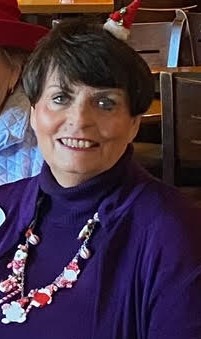 